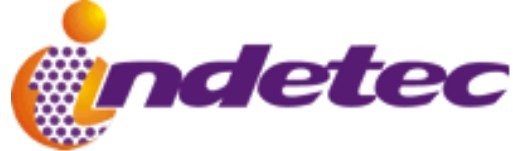 Usr: SUPERVISORRep: rptEstadoPresupuestoEgresos_UA3INSTITUTO DE TELEVISIÓN PÚBLICA DE SAN LUIS POTOSÍ CANAL 9SAN LUIS POTOSÍEstado Analítico del Ejercicio Presupuesto de EgresosClasificación Administrativa| Del 01/ene./2018 Al 30/sep./2018Fecha y hora de Impresión02/oct./201812:18 p. m.Total Final$8,504,747.15	$20,000.00	$8,524,747.15	$5,783,516.87	$5,783,516.87	$2,741,230.28C. ALEJANDRA TELLO CARDENAS	L.A. CLAUDIA JEANETT MONTOYA MERCADODIRECTORA GENERAL	GERENTE ADMINISTRATIVOC.P. SERGIO FERNANDO ZAVALA MATA CONTADORPage 1Sin Ramo/DependenciaADMINISTRACION$8,504,747.15$20,000.00$8,524,747.15$5,783,516.87$5,783,516.87$2,741,230.28Sin Ramo/Dependencia$8,504,747.15$20,000.00$8,524,747.15$5,783,516.87$5,783,516.87$2,741,230.28           Gobierno (Federal/Estatal/Municipal) de San Luis Potosí           Gobierno (Federal/Estatal/Municipal) de San Luis Potosí           Gobierno (Federal/Estatal/Municipal) de San Luis Potosí           Gobierno (Federal/Estatal/Municipal) de San Luis Potosí           Gobierno (Federal/Estatal/Municipal) de San Luis Potosí           Gobierno (Federal/Estatal/Municipal) de San Luis Potosí           Gobierno (Federal/Estatal/Municipal) de San Luis PotosíEstado Analítico del Ejercicio del Presupuesto de EgresosEstado Analítico del Ejercicio del Presupuesto de EgresosEstado Analítico del Ejercicio del Presupuesto de EgresosEstado Analítico del Ejercicio del Presupuesto de EgresosEstado Analítico del Ejercicio del Presupuesto de EgresosEstado Analítico del Ejercicio del Presupuesto de EgresosEstado Analítico del Ejercicio del Presupuesto de EgresosClasificación AdministrativaClasificación AdministrativaClasificación AdministrativaClasificación AdministrativaClasificación AdministrativaClasificación AdministrativaClasificación AdministrativaDel XXXX al XXXXDel XXXX al XXXXDel XXXX al XXXXDel XXXX al XXXXDel XXXX al XXXXDel XXXX al XXXXDel XXXX al XXXXConceptoEgresosEgresosEgresosEgresosEgresosSubejercicioConceptoAprobadoAmpliaciones/ (Reducciones)ModificadoDevengadoPagadoSubejercicioConcepto123 = (1 + 2 )456 = ( 3 - 4 )Poder EjecutivoNO APLICANO APLICANO APLICANO APLICANO APLICANO APLICAPoder LegislativoNO APLICANO APLICANO APLICANO APLICANO APLICANO APLICAPoder JudicialNO APLICANO APLICANO APLICANO APLICANO APLICANO APLICAÓrganos AutónomosNO APLICANO APLICANO APLICANO APLICANO APLICANO APLICATotal del GastoSector Paraestatal del Gobierno (Federal/Estatal/Municipal) de San Luis PotosíSector Paraestatal del Gobierno (Federal/Estatal/Municipal) de San Luis PotosíSector Paraestatal del Gobierno (Federal/Estatal/Municipal) de San Luis PotosíSector Paraestatal del Gobierno (Federal/Estatal/Municipal) de San Luis PotosíSector Paraestatal del Gobierno (Federal/Estatal/Municipal) de San Luis PotosíSector Paraestatal del Gobierno (Federal/Estatal/Municipal) de San Luis PotosíSector Paraestatal del Gobierno (Federal/Estatal/Municipal) de San Luis PotosíEstado Analítico del Ejercicio del Presupuesto de EgresosEstado Analítico del Ejercicio del Presupuesto de EgresosEstado Analítico del Ejercicio del Presupuesto de EgresosEstado Analítico del Ejercicio del Presupuesto de EgresosEstado Analítico del Ejercicio del Presupuesto de EgresosEstado Analítico del Ejercicio del Presupuesto de EgresosEstado Analítico del Ejercicio del Presupuesto de EgresosClasificación AdministrativaClasificación AdministrativaClasificación AdministrativaClasificación AdministrativaClasificación AdministrativaClasificación AdministrativaClasificación AdministrativaDel XXXX al XXXXDel XXXX al XXXXDel XXXX al XXXXDel XXXX al XXXXDel XXXX al XXXXDel XXXX al XXXXDel XXXX al XXXXConceptoEgresosEgresosEgresosEgresosEgresosSubejercicioConceptoAprobadoAmpliaciones/ (Reducciones)ModificadoDevengadoPagadoSubejercicioConcepto123 = (1 + 2 )456 = ( 3 - 4 )Entidades Paraestatales y Fideicomisos No Empresariales y No FinancierosNO APLICANO APLICANO APLICANO APLICANO APLICANO APLICAInstituciones Públicas de la Seguridad SocialNO APLICANO APLICANO APLICANO APLICANO APLICANO APLICAEntidades Paraestatales Empresariales No Financieras con Participación Estatal MayoritariaNO APLICANO APLICANO APLICANO APLICANO APLICANO APLICAFideicomisos Empresariales No Financieros con Participación Estatal MayoritariaNO APLICANO APLICANO APLICANO APLICANO APLICANO APLICAEntidades Paraestatales Empresariales Financieras Monetarias con Participación Estatal MayoritariaNO APLICANO APLICANO APLICANO APLICANO APLICANO APLICAEntidades Paraestatales Empresariales Financieras No Monetarias con Participación Estatal MayoritariaNO APLICANO APLICANO APLICANO APLICANO APLICANO APLICAFideicomisos Financieros Públicos con Participación Estatal MayoritariaNO APLICANO APLICANO APLICANO APLICANO APLICANO APLICATotal del Gasto